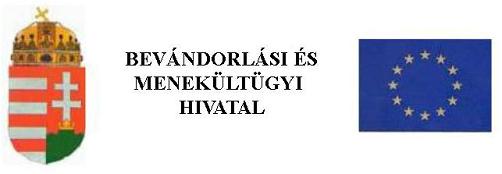 Application for permanent residenceAPPENDIX “A”
(Applicant foreign national’s child under the age of 14 years, 
applying for residence together with applicant)APPENDIX “B”
(Applicant’s family members)APPENDIX “C”Detailed autobiography(An account of your life, name, address and occupation of close relatives living abroad, academic studies, previous employment abroad, language skills, place and date of military service, social responsibilities, hobbies and recreational activities, personal preferences or interests, name and address of relatives, friends in Hungary, etc.)APPENDIX “D”(family reunification)APPENDIX “E”(Hungarian ascendants / earlier Hungarian citizenship)APPENDIX “F”(interests of the national economy)APPENDIX “G”(Foreign nationals applying for interim permanent residence permit) For completion by the authority.Authority receiving the application: Automated case No.: ׀_׀_׀_׀_׀_׀_׀_׀_׀_׀_׀ Automated case No.: ׀_׀_׀_׀_׀_׀_׀_׀_׀_׀_׀ Automated case No.: ׀_׀_׀_׀_׀_׀_׀_׀_׀_׀_׀ Automated case No.: ׀_׀_׀_׀_׀_׀_׀_׀_׀_׀_׀ Automated case No.: ׀_׀_׀_׀_׀_׀_׀_׀_׀_׀_׀ Date of acceptance of the application:Facial photograph_______ year  ____ month  ____ day Indicate the type of residence permit requested□ interim permanent residence permit     (Appendix “G” is required)□ national permanent residence permit □ EC permanent residence permit Indicate the type of residence permit requested□ interim permanent residence permit     (Appendix “G” is required)□ national permanent residence permit □ EC permanent residence permit Indicate the type of residence permit requested□ interim permanent residence permit     (Appendix “G” is required)□ national permanent residence permit □ EC permanent residence permit Indicate the type of residence permit requested□ interim permanent residence permit     (Appendix “G” is required)□ national permanent residence permit □ EC permanent residence permit Delivery of document:  □ Applicant requests delivery of the document 
      by way of post. □ Applicant will collect the document at the issuing
     authority E-mail:       Phone number:      [Handwritten signature specimen of applicant (legal representative)]Signature must be inside the box in its entirety.[Handwritten signature specimen of applicant (legal representative)]Signature must be inside the box in its entirety.[Handwritten signature specimen of applicant (legal representative)]Signature must be inside the box in its entirety.Please complete the form legibly, in block letters, using Latin characters.Do not forget to fill out the relevant appendix in relation to your parents, spouse(s), children, others seeking permanent residence together with you and your dependents! Documents indicated in the information must be enclosed with the application!Please complete the form legibly, in block letters, using Latin characters.Do not forget to fill out the relevant appendix in relation to your parents, spouse(s), children, others seeking permanent residence together with you and your dependents! Documents indicated in the information must be enclosed with the application!Please complete the form legibly, in block letters, using Latin characters.Do not forget to fill out the relevant appendix in relation to your parents, spouse(s), children, others seeking permanent residence together with you and your dependents! Documents indicated in the information must be enclosed with the application!Please complete the form legibly, in block letters, using Latin characters.Do not forget to fill out the relevant appendix in relation to your parents, spouse(s), children, others seeking permanent residence together with you and your dependents! Documents indicated in the information must be enclosed with the application!Please complete the form legibly, in block letters, using Latin characters.Do not forget to fill out the relevant appendix in relation to your parents, spouse(s), children, others seeking permanent residence together with you and your dependents! Documents indicated in the information must be enclosed with the application!Please complete the form legibly, in block letters, using Latin characters.Do not forget to fill out the relevant appendix in relation to your parents, spouse(s), children, others seeking permanent residence together with you and your dependents! Documents indicated in the information must be enclosed with the application! I. Personal data of applicant for permanent residence permit I. Personal data of applicant for permanent residence permitName of applicantName of applicantSurname: Forename(s):Previous name or birth namePrevious name or birth nameSurname: Forename(s):Mother’s birth nameMother’s birth nameSurname: Forename(s):Place of birthPlace of birthPlace of birthPlace of birthPlace of birthPlace of birthCountry: Country: Locality:Locality:Date of birth:Date of birth:       year       month       day       year       month       day       year       month       day       year       month       daySex: Sex:  Male   Female  Male   Female  Male   Female  Male   Female Citizenship:Citizenship:Previous citizenship(s):Previous citizenship(s):Other citizenship(s):Other citizenship(s):Marital status: Single             Married Divorced        Widow(er)Place of marriage:      Date:       year       month       dayMarital status: Single             Married Divorced        Widow(er)Place of marriage:      Date:       year       month       dayMarital status: Single             Married Divorced        Widow(er)Place of marriage:      Date:       year       month       dayMarital status: Single             Married Divorced        Widow(er)Place of marriage:      Date:       year       month       dayMarital status: Single             Married Divorced        Widow(er)Place of marriage:      Date:       year       month       dayMarital status: Single             Married Divorced        Widow(er)Place of marriage:      Date:       year       month       dayEthnicity (not mandatory):Ethnicity (not mandatory):Professional skills:Professional skills:Are pursuing studies currently? yes    noIf yes, name of the institution:      Are pursuing studies currently? yes    noIf yes, name of the institution:      Educational attainment:   Primary   Primary   Secondary  Tertiary  TertiaryLevel of proficiency in the Hungarian language:    Basic   Basic   Intermediate  Advanced               Native speaker  Advanced               Native speaker II. Foreign residence before arriving to Hungary II. Foreign residence before arriving to Hungary II. Foreign residence before arriving to Hungary II. Foreign residence before arriving to Hungary II. Foreign residence before arriving to Hungary II. Foreign residence before arriving to Hungary Postal code: Postal code: Country: Country: Locality: Locality: Name of public place: Name of public place: Building number: Building number: Building, block, floor, door: Building, block, floor, door: III. Travel document details III. Travel document details III. Travel document details III. Travel document details III. Travel document details III. Travel document detailsPassport number:Passport number:Passport type:Passport type: Private passport Private passport Private passport Private passport Service passport Service passport Service passport Service passport Diplomatic passport Diplomatic passport Diplomatic passport Diplomatic passport Passport given to person who has been granted refugee status or subsidiary form of protection Passport given to person who has been granted refugee status or subsidiary form of protection Passport given to person who has been granted refugee status or subsidiary form of protection Passport given to person who has been granted refugee status or subsidiary form of protection Other, specifically:       Other, specifically:       Other, specifically:       Other, specifically:       Place of issue Place of issue Place of issue Place of issue Place of issue Place of issueCountry:Country:Locality:Locality:Date of issue:Date of issue:       year       month       day       year       month       day       year       month       day       year       month       dayDate of expiry:Date of expiry:       year       month       day       year       month       day       year       month       day       year       month       dayIf having been granted refugee status or subsidiary form of protection:If having been granted refugee status or subsidiary form of protection:If having been granted refugee status or subsidiary form of protection:If having been granted refugee status or subsidiary form of protection:If having been granted refugee status or subsidiary form of protection:If having been granted refugee status or subsidiary form of protection:type of status:      type of status:      type of status:      type of status:      type of status:      type of status:      Member State recognising such status:      Member State recognising such status:      Member State recognising such status:      Member State recognising such status:      Member State recognising such status:      Member State recognising such status:      date of recognition of status:      date of recognition of status:      date of recognition of status:      date of recognition of status:      date of recognition of status:      date of recognition of status:       IV. Details of residence in Hungary IV. Details of residence in Hungary IV. Details of residence in Hungary IV. Details of residence in Hungary IV. Details of residence in Hungary IV. Details of residence in Hungary IV. Details of residence in Hungary IV. Details of residence in Hungary IV. Details of residence in Hungary IV. Details of residence in Hungary IV. Details of residence in Hungary IV. Details of residence in Hungary IV. Details of residence in Hungary IV. Details of residence in Hungary IV. Details of residence in HungaryBeginning of uninterrupted lawful residence in Hungary:Beginning of uninterrupted lawful residence in Hungary:Beginning of uninterrupted lawful residence in Hungary:Beginning of uninterrupted lawful residence in Hungary:Beginning of uninterrupted lawful residence in Hungary:Beginning of uninterrupted lawful residence in Hungary:Beginning of uninterrupted lawful residence in Hungary:Beginning of uninterrupted lawful residence in Hungary:Beginning of uninterrupted lawful residence in Hungary:Beginning of uninterrupted lawful residence in Hungary:Beginning of uninterrupted lawful residence in Hungary:Beginning of uninterrupted lawful residence in Hungary:Beginning of uninterrupted lawful residence in Hungary:Beginning of uninterrupted lawful residence in Hungary:Beginning of uninterrupted lawful residence in Hungary:       year       month       day       year       month       day       year       month       day       year       month       day       year       month       day       year       month       day       year       month       day       year       month       day       year       month       day       year       month       day       year       month       day       year       month       dayNumber and validity period of visa:Number and validity period of visa:Number and validity period of visa:If holding a residence permit, number and validity of residence permit:      If holding a residence permit, number and validity of residence permit:      If holding a residence permit, number and validity of residence permit:      If holding a residence permit, number and validity of residence permit:      If holding a residence permit, number and validity of residence permit:      If holding a residence permit, number and validity of residence permit:      If holding a residence permit, number and validity of residence permit:      If holding a residence permit, number and validity of residence permit:      If holding a residence permit, number and validity of residence permit:      If holding a residence permit, number and validity of residence permit:      If holding a residence permit, number and validity of residence permit:      If holding a residence permit, number and validity of residence permit:      If holding a residence permit, number and validity of residence permit:      If holding a residence permit, number and validity of residence permit:      If holding a residence permit, number and validity of residence permit:      If holding a permanent residence permit issued by a Hungarian authority or the authority of any Schengen Member State, indicate type:      If holding a permanent residence permit issued by a Hungarian authority or the authority of any Schengen Member State, indicate type:      If holding a permanent residence permit issued by a Hungarian authority or the authority of any Schengen Member State, indicate type:      If holding a permanent residence permit issued by a Hungarian authority or the authority of any Schengen Member State, indicate type:      If holding a permanent residence permit issued by a Hungarian authority or the authority of any Schengen Member State, indicate type:      If holding a permanent residence permit issued by a Hungarian authority or the authority of any Schengen Member State, indicate type:      If holding a permanent residence permit issued by a Hungarian authority or the authority of any Schengen Member State, indicate type:      If holding a permanent residence permit issued by a Hungarian authority or the authority of any Schengen Member State, indicate type:      If holding a permanent residence permit issued by a Hungarian authority or the authority of any Schengen Member State, indicate type:      If holding a permanent residence permit issued by a Hungarian authority or the authority of any Schengen Member State, indicate type:      If holding a permanent residence permit issued by a Hungarian authority or the authority of any Schengen Member State, indicate type:      If holding a permanent residence permit issued by a Hungarian authority or the authority of any Schengen Member State, indicate type:      If holding a permanent residence permit issued by a Hungarian authority or the authority of any Schengen Member State, indicate type:      If holding a permanent residence permit issued by a Hungarian authority or the authority of any Schengen Member State, indicate type:      If holding a permanent residence permit issued by a Hungarian authority or the authority of any Schengen Member State, indicate type:      Number of permanent residence permit:      Number of permanent residence permit:      Number of permanent residence permit:      Number of permanent residence permit:      Number of permanent residence permit:      Number of permanent residence permit:      Number of permanent residence permit:      Number of permanent residence permit:      Number of permanent residence permit:      Number of permanent residence permit:      Number of permanent residence permit:      Number of permanent residence permit:      Number of permanent residence permit:      Number of permanent residence permit:      Number of permanent residence permit:      Expiry of such document:      Expiry of such document:      Expiry of such document:      Expiry of such document:      Expiry of such document:      Expiry of such document:      Expiry of such document:      Expiry of such document:      Expiry of such document:      Expiry of such document:      Expiry of such document:      Expiry of such document:      Expiry of such document:      Expiry of such document:      Expiry of such document:      Issuing authority:      Issuing authority:      Issuing authority:      Issuing authority:      Issuing authority:      Issuing authority:      Issuing authority:      Issuing authority:      Issuing authority:      Issuing authority:      Issuing authority:      Issuing authority:      Issuing authority:      Issuing authority:      Issuing authority:       If holding a personal identification document, indicate number:       If holding a personal identification document, indicate number:       If holding a personal identification document, indicate number:       If holding a personal identification document, indicate number:       If holding a personal identification document, indicate number:       If holding a personal identification document, indicate number:       If holding a personal identification document, indicate number:       If holding a personal identification document, indicate number:       If holding a personal identification document, indicate number:       If holding a personal identification document, indicate number:       If holding a personal identification document, indicate number:       If holding a personal identification document, indicate number:       If holding a personal identification document, indicate number:       If holding a personal identification document, indicate number:       If holding a personal identification document, indicate number:      Expiry of personal identification document:      Expiry of personal identification document:      Expiry of personal identification document:      Expiry of personal identification document:      Expiry of personal identification document:      Expiry of personal identification document:      Expiry of personal identification document:      Expiry of personal identification document:      Expiry of personal identification document:      Expiry of personal identification document:      Expiry of personal identification document:      Expiry of personal identification document:      Expiry of personal identification document:      Expiry of personal identification document:      Expiry of personal identification document:      Number of days spent abroad during the years before the submission of the application:      Number of days spent abroad during the years before the submission of the application:      Number of days spent abroad during the years before the submission of the application:      Number of days spent abroad during the years before the submission of the application:      Number of days spent abroad during the years before the submission of the application:      Number of days spent abroad during the years before the submission of the application:      Number of days spent abroad during the years before the submission of the application:      Number of days spent abroad during the years before the submission of the application:      Number of days spent abroad during the years before the submission of the application:      Number of days spent abroad during the years before the submission of the application:      Number of days spent abroad during the years before the submission of the application:      Number of days spent abroad during the years before the submission of the application:      Number of days spent abroad during the years before the submission of the application:      Number of days spent abroad during the years before the submission of the application:      Number of days spent abroad during the years before the submission of the application:      Year:      
Number of days:      
Year:      
Number of days:      Year:      
Number of days:      
Year:      
Number of days:      Year:      
Number of days:      
Year:      
Number of days:      Year:      
Number of days:      
Year:      
Number of days:      Year:      
Number of days:      
Year:      
Number of days:      Year:      
Number of days:      
Year:      
Number of days:      Year:      
Number of days:      
Year:      
Number of days:      Year:      
Number of days:      
Year:      
Number of days:      Year:      
Number of days:      
Year:      
Number of days:      Year:      
Number of days:      
Year:      
Number of days:       Year:      
Number of days:      
Year:      
Number of days:        Year:      
Number of days:      
Year:      
Number of days:        Year:      
Number of days:      
Year:      
Number of days:        Year:      
Number of days:      
Year:      
Number of days:        Year:      
Number of days:      
Year:      
Number of days:        Year:      
Number of days:      
Year:      
Number of days:        Year:      
Number of days:      
Year:      
Number of days:        Year:      
Number of days:      
Year:      
Number of days:        Year:      
Number of days:      
Year:      
Number of days:        Year:      
Number of days:      
Year:      
Number of days:        Year:      
Number of days:      
Year:      
Number of days:        Year:      
Number of days:      
Year:      
Number of days:        Year:      
Number of days:      
Year:      
Number of days:        Year:      
Number of days:      
Year:      
Number of days:        Year:      
Number of days:      
Year:      
Number of days:        V. Circumstances in support of favourable decision V. Circumstances in support of favourable decision V. Circumstances in support of favourable decision V. Circumstances in support of favourable decision V. Circumstances in support of favourable decision V. Circumstances in support of favourable decision V. Circumstances in support of favourable decision V. Circumstances in support of favourable decision V. Circumstances in support of favourable decision V. Circumstances in support of favourable decision V. Circumstances in support of favourable decision V. Circumstances in support of favourable decision V. Circumstances in support of favourable decision V. Circumstances in support of favourable decision V. Circumstances in support of favourable decision  Family reunification (Appendix D)  Family reunification (Appendix D)  Family reunification (Appendix D)  Family reunification (Appendix D)  Family reunification (Appendix D)  Family reunification (Appendix D)  Family reunification (Appendix D)  Family reunification (Appendix D)  Family reunification (Appendix D)  Information on earlier Hungarian citizenship (Appendix E)  Information on earlier Hungarian citizenship (Appendix E)  Information on earlier Hungarian citizenship (Appendix E)  Information on earlier Hungarian citizenship (Appendix E)  Information on earlier Hungarian citizenship (Appendix E)  Information on earlier Hungarian citizenship (Appendix E)  Information on earlier Hungarian citizenship (Appendix E)  Information on earlier Hungarian citizenship (Appendix E)  Information on earlier Hungarian citizenship (Appendix E)  Information on ascendant’s Hungarian citizenship (Appendix E)  Information on ascendant’s Hungarian citizenship (Appendix E)  Information on ascendant’s Hungarian citizenship (Appendix E)  Information on ascendant’s Hungarian citizenship (Appendix E)  Information on ascendant’s Hungarian citizenship (Appendix E)  Information on ascendant’s Hungarian citizenship (Appendix E)  Information on ascendant’s Hungarian citizenship (Appendix E)  Information on ascendant’s Hungarian citizenship (Appendix E)  Information on ascendant’s Hungarian citizenship (Appendix E)  Interests of the national economy (Appendix F)  Interests of the national economy (Appendix F)  Interests of the national economy (Appendix F)  Interests of the national economy (Appendix F)  Interests of the national economy (Appendix F)  Interests of the national economy (Appendix F)  Interests of the national economy (Appendix F)  Interests of the national economy (Appendix F)  Interests of the national economy (Appendix F) VI. Details on current place of residence in Hungary (If referring to interests of the national economy, this section need not be completed.) VI. Details on current place of residence in Hungary (If referring to interests of the national economy, this section need not be completed.) VI. Details on current place of residence in Hungary (If referring to interests of the national economy, this section need not be completed.) VI. Details on current place of residence in Hungary (If referring to interests of the national economy, this section need not be completed.) VI. Details on current place of residence in Hungary (If referring to interests of the national economy, this section need not be completed.) VI. Details on current place of residence in Hungary (If referring to interests of the national economy, this section need not be completed.) VI. Details on current place of residence in Hungary (If referring to interests of the national economy, this section need not be completed.) VI. Details on current place of residence in Hungary (If referring to interests of the national economy, this section need not be completed.) VI. Details on current place of residence in Hungary (If referring to interests of the national economy, this section need not be completed.) VI. Details on current place of residence in Hungary (If referring to interests of the national economy, this section need not be completed.) VI. Details on current place of residence in Hungary (If referring to interests of the national economy, this section need not be completed.) VI. Details on current place of residence in Hungary (If referring to interests of the national economy, this section need not be completed.) VI. Details on current place of residence in Hungary (If referring to interests of the national economy, this section need not be completed.) VI. Details on current place of residence in Hungary (If referring to interests of the national economy, this section need not be completed.) VI. Details on current place of residence in Hungary (If referring to interests of the national economy, this section need not be completed.)Full address of place of residenceFull address of place of residenceFull address of place of residenceFull address of place of residenceFull address of place of residenceFull address of place of residenceFull address of place of residence Postal code:       Postal code:       Postal code:       Postal code:       Postal code:       Postal code:       Postal code:       Locality:       Locality:       Locality:       Locality:       Locality:       Locality:       Locality:       District:       District:       District:       District:       District:       District:       District:       District:       Name of public place:       Name of public place:       Name of public place:       Name of public place:       Name of public place:       Name of public place:       Name of public place:       Type of public place (street, road, square, etc.):       Type of public place (street, road, square, etc.):       Type of public place (street, road, square, etc.):       Type of public place (street, road, square, etc.):       Type of public place (street, road, square, etc.):       Type of public place (street, road, square, etc.):       Type of public place (street, road, square, etc.):       Type of public place (street, road, square, etc.):       Type of public place (street, road, square, etc.):       Type of public place (street, road, square, etc.):       Type of public place (street, road, square, etc.):       Type of public place (street, road, square, etc.):       Type of public place (street, road, square, etc.):       Type of public place (street, road, square, etc.):       Type of public place (street, road, square, etc.):       Building number:       
 Land register reference number:          Building number:       
 Land register reference number:          Building number:       
 Land register reference number:          Building number:       
 Land register reference number:          Building number:       
 Land register reference number:          Building number:       
 Land register reference number:          Building number:       
 Land register reference number:         Building:      Block:      Block:      Block:      Block:      Block:      Floor:      Floor:      Floor:      Floor:      Floor:      Door:      Door:      Door:      Door:       Description of current place of residence Description of current place of residence Description of current place of residence Description of current place of residence  Commercial lodging  Commercial lodging  Commercial lodging  Commercial lodging  Commercial lodging  Commercial lodging  Private accommodation  Private accommodation  Private accommodation  Private accommodation  Private accommodationIn the case of private accommodation, legal title of tenancyIn the case of private accommodation, legal title of tenancyIn the case of private accommodation, legal title of tenancyIn the case of private accommodation, legal title of tenancyIn the case of private accommodation, legal title of tenancyIn the case of private accommodation, legal title of tenancyIn the case of private accommodation, legal title of tenancyIn the case of private accommodation, legal title of tenancyIn the case of private accommodation, legal title of tenancyIn the case of private accommodation, legal title of tenancyIn the case of private accommodation, legal title of tenancyIn the case of private accommodation, legal title of tenancyIn the case of private accommodation, legal title of tenancyIn the case of private accommodation, legal title of tenancyIn the case of private accommodation, legal title of tenancy  Owner  Owner Sub-lessee Sub-lessee Sub-lessee Sub-lessee Sub-lessee Sub-lessee  Tenant  Tenant  Tenant  Tenant  Family member  Family member  Family member  Beneficial user  Beneficial userOther, specifically:      Other, specifically:      Other, specifically:      Other, specifically:      Other, specifically:      Other, specifically:      Other, specifically:      Other, specifically:      Other, specifically:      Other, specifically:      Other, specifically:      Other, specifically:      Other, specifically:      If you have been granted refugee status or subsidiary form of protection by Hungary, indicate the address of your place of residence in HungaryIf you have been granted refugee status or subsidiary form of protection by Hungary, indicate the address of your place of residence in HungaryIf you have been granted refugee status or subsidiary form of protection by Hungary, indicate the address of your place of residence in HungaryIf you have been granted refugee status or subsidiary form of protection by Hungary, indicate the address of your place of residence in HungaryIf you have been granted refugee status or subsidiary form of protection by Hungary, indicate the address of your place of residence in HungaryIf you have been granted refugee status or subsidiary form of protection by Hungary, indicate the address of your place of residence in HungaryIf you have been granted refugee status or subsidiary form of protection by Hungary, indicate the address of your place of residence in HungaryIf you have been granted refugee status or subsidiary form of protection by Hungary, indicate the address of your place of residence in HungaryIf you have been granted refugee status or subsidiary form of protection by Hungary, indicate the address of your place of residence in HungaryIf you have been granted refugee status or subsidiary form of protection by Hungary, indicate the address of your place of residence in HungaryIf you have been granted refugee status or subsidiary form of protection by Hungary, indicate the address of your place of residence in HungaryIf you have been granted refugee status or subsidiary form of protection by Hungary, indicate the address of your place of residence in HungaryIf you have been granted refugee status or subsidiary form of protection by Hungary, indicate the address of your place of residence in HungaryIf you have been granted refugee status or subsidiary form of protection by Hungary, indicate the address of your place of residence in HungaryIf you have been granted refugee status or subsidiary form of protection by Hungary, indicate the address of your place of residence in Hungary Postal code:       Postal code:       Postal code:       Postal code:       Postal code:       Postal code:       Postal code:        Locality:        Locality:        Locality:        Locality:        Locality:        Locality:        Locality:       District:       District:       District:       District:       District:       District:       District:       District:       Name of public place:       Name of public place:       Name of public place:       Name of public place:       Name of public place:       Name of public place:       Name of public place:       Type of public place (street, road, square, etc.):       Type of public place (street, road, square, etc.):       Type of public place (street, road, square, etc.):       Type of public place (street, road, square, etc.):       Type of public place (street, road, square, etc.):       Type of public place (street, road, square, etc.):       Type of public place (street, road, square, etc.):       Type of public place (street, road, square, etc.):       Type of public place (street, road, square, etc.):       Type of public place (street, road, square, etc.):       Type of public place (street, road, square, etc.):       Type of public place (street, road, square, etc.):       Type of public place (street, road, square, etc.):       Type of public place (street, road, square, etc.):       Type of public place (street, road, square, etc.):       Building number:                                      Land register reference number:       Building number:                                      Land register reference number:       Building number:                                      Land register reference number:       Building number:                                      Land register reference number:       Building number:                                      Land register reference number:       Building number:                                      Land register reference number:       Building number:                                      Land register reference number:      Building:      Block:      Block:      Block:      Block:      Block:      Floor:      Floor:      Floor:      Floor:      Floor:      Door:      Door:      Door:      Door:      VII. Details of future residence in HungaryVII. Details of future residence in HungaryVII. Details of future residence in HungaryVII. Details of future residence in HungaryVII. Details of future residence in HungaryVII. Details of future residence in HungaryVII. Details of future residence in HungaryVII. Details of future residence in HungaryVII. Details of future residence in HungaryVII. Details of future residence in HungaryVII. Details of future residence in HungaryVII. Details of future residence in HungaryVII. Details of future residence in HungaryVII. Details of future residence in Hungary Postal code:             Postal code:             Postal code:             Postal code:             Postal code:             Postal code:             Postal code:             Locality:       Locality:       Locality:       Locality:       Locality:       Locality:       Locality:       District:       District:       District:       District:       District:       District:       District:       Name of public place:       Name of public place:       Name of public place:       Name of public place:       Name of public place:       Name of public place:       Name of public place:       Type of public place (street, road, square, etc.):        Type of public place (street, road, square, etc.):        Type of public place (street, road, square, etc.):        Type of public place (street, road, square, etc.):        Type of public place (street, road, square, etc.):        Type of public place (street, road, square, etc.):        Type of public place (street, road, square, etc.):        Type of public place (street, road, square, etc.):        Type of public place (street, road, square, etc.):        Type of public place (street, road, square, etc.):        Type of public place (street, road, square, etc.):        Type of public place (street, road, square, etc.):        Type of public place (street, road, square, etc.):        Type of public place (street, road, square, etc.):       Building number:      Building number:      Building number:      Building number:      Building number:      Building number:      Building number:      Land register reference number:      Land register reference number:      Land register reference number:      Land register reference number:      Land register reference number:      Land register reference number:      Land register reference number:      Building:      Block:      Block:      Block:      Block:      Block:      Floor:      Floor:      Floor:      Floor:       Door:       Door:       Door:       Door:       Legal title of tenancy: Legal title of tenancy: Legal title of tenancy: Legal title of tenancy: Legal title of tenancy: Legal title of tenancy: Legal title of tenancy: Legal title of tenancy: Legal title of tenancy: Legal title of tenancy: Legal title of tenancy: Legal title of tenancy: Legal title of tenancy: Legal title of tenancy:  Owner  Owner Sub-lessee Sub-lessee Sub-lessee Sub-lessee Sub-lessee Sub-lessee  Tenant  Tenant  Tenant  Family member  Family member  Family member  Beneficial user  Beneficial user Other, specifically:       Other, specifically:       Other, specifically:       Other, specifically:       Other, specifically:       Other, specifically:       Other, specifically:       Other, specifically:       Other, specifically:       Other, specifically:       Other, specifically:       Other, specifically:       Number of persons living in dwelling (applicant included):       Number of persons living in dwelling (applicant included):       Number of persons living in dwelling (applicant included):       Number of persons living in dwelling (applicant included):       Number of persons living in dwelling (applicant included):       Number of persons living in dwelling (applicant included):       Number of persons living in dwelling (applicant included):       Number of persons living in dwelling (applicant included):       Number of persons living in dwelling (applicant included):       Number of persons living in dwelling (applicant included):       Number of persons living in dwelling (applicant included):       Number of persons living in dwelling (applicant included):       Number of persons living in dwelling (applicant included):       Number of persons living in dwelling (applicant included):      Number of rooms used by the applicant only, and the floor space of such rooms:      Number of rooms used by the applicant only, and the floor space of such rooms:      Number of rooms used by the applicant only, and the floor space of such rooms:      Number of rooms used by the applicant only, and the floor space of such rooms:      Number of rooms used by the applicant only, and the floor space of such rooms:      Number of rooms used by the applicant only, and the floor space of such rooms:      Number of rooms used by the applicant only, and the floor space of such rooms:      Number of rooms used by the applicant only, and the floor space of such rooms:      Number of rooms used by the applicant only, and the floor space of such rooms:      Number of rooms used by the applicant only, and the floor space of such rooms:      Number of rooms used by the applicant only, and the floor space of such rooms:      Number of rooms used by the applicant only, and the floor space of such rooms:      Number of rooms used by the applicant only, and the floor space of such rooms:      Number of rooms used by the applicant only, and the floor space of such rooms:      Total floor space of the property:         m2Total floor space of the property:         m2Total floor space of the property:         m2Total floor space of the property:         m2Total floor space of the property:         m2Total floor space of the property:         m2Total floor space of the property:         m2Total floor space of the property:         m2Total floor space of the property:         m2Total floor space of the property:         m2Total floor space of the property:         m2Total floor space of the property:         m2Total floor space of the property:         m2Total floor space of the property:         m2For how long can you stay in the dwelling:For how long can you stay in the dwelling:For how long can you stay in the dwelling: Indefinitely Indefinitely Indefinitely For a fixed period, until  For a fixed period, until  For a fixed period, until        year       month       day       year       month       day       year       month       day       year       month       day       year       month       day       year       month       day       year       month       day       year       month       day       year       month       day       year       month       day       year       month       dayI hereby consent for the applicant to register the real estate property of which I am the owner, beneficial user as his/her place of residence.Date: ............................................ 						        ......................................................I hereby consent for the applicant to register the real estate property of which I am the owner, beneficial user as his/her place of residence.Date: ............................................ 						        ......................................................I hereby consent for the applicant to register the real estate property of which I am the owner, beneficial user as his/her place of residence.Date: ............................................ 						        ......................................................I hereby consent for the applicant to register the real estate property of which I am the owner, beneficial user as his/her place of residence.Date: ............................................ 						        ......................................................I hereby consent for the applicant to register the real estate property of which I am the owner, beneficial user as his/her place of residence.Date: ............................................ 						        ......................................................I hereby consent for the applicant to register the real estate property of which I am the owner, beneficial user as his/her place of residence.Date: ............................................ 						        ......................................................I hereby consent for the applicant to register the real estate property of which I am the owner, beneficial user as his/her place of residence.Date: ............................................ 						        ......................................................I hereby consent for the applicant to register the real estate property of which I am the owner, beneficial user as his/her place of residence.Date: ............................................ 						        ......................................................I hereby consent for the applicant to register the real estate property of which I am the owner, beneficial user as his/her place of residence.Date: ............................................ 						        ......................................................I hereby consent for the applicant to register the real estate property of which I am the owner, beneficial user as his/her place of residence.Date: ............................................ 						        ......................................................I hereby consent for the applicant to register the real estate property of which I am the owner, beneficial user as his/her place of residence.Date: ............................................ 						        ......................................................I hereby consent for the applicant to register the real estate property of which I am the owner, beneficial user as his/her place of residence.Date: ............................................ 						        ......................................................I hereby consent for the applicant to register the real estate property of which I am the owner, beneficial user as his/her place of residence.Date: ............................................ 						        ......................................................I hereby consent for the applicant to register the real estate property of which I am the owner, beneficial user as his/her place of residence.Date: ............................................ 						        ......................................................								(signature of landlord)								(signature of landlord)								(signature of landlord)								(signature of landlord)								(signature of landlord)								(signature of landlord)								(signature of landlord)								(signature of landlord)								(signature of landlord)								(signature of landlord)								(signature of landlord)								(signature of landlord)								(signature of landlord)								(signature of landlord) VIII. Source of income for subsistence in Hungary(If referring to interests of the national economy, this section need not be completed.) VIII. Source of income for subsistence in Hungary(If referring to interests of the national economy, this section need not be completed.) VIII. Source of income for subsistence in Hungary(If referring to interests of the national economy, this section need not be completed.) VIII. Source of income for subsistence in Hungary(If referring to interests of the national economy, this section need not be completed.) VIII. Source of income for subsistence in Hungary(If referring to interests of the national economy, this section need not be completed.) VIII. Source of income for subsistence in Hungary(If referring to interests of the national economy, this section need not be completed.) VIII. Source of income for subsistence in Hungary(If referring to interests of the national economy, this section need not be completed.) VIII. Source of income for subsistence in Hungary(If referring to interests of the national economy, this section need not be completed.) VIII. Source of income for subsistence in Hungary(If referring to interests of the national economy, this section need not be completed.) VIII. Source of income for subsistence in Hungary(If referring to interests of the national economy, this section need not be completed.) VIII. Source of income for subsistence in Hungary(If referring to interests of the national economy, this section need not be completed.) VIII. Source of income for subsistence in Hungary(If referring to interests of the national economy, this section need not be completed.) VIII. Source of income for subsistence in Hungary(If referring to interests of the national economy, this section need not be completed.) VIII. Source of income for subsistence in Hungary(If referring to interests of the national economy, this section need not be completed.) Savings account at a financial institution Savings account at a financial institution Savings account at a financial institution Savings account at a financial institution Savings account at a financial institution Savings account at a financial institution Savings account at a financial institution Savings account at a financial institution Savings account at a financial institution (Please answer the question in Section IX.) (Please answer the question in Section IX.) (Please answer the question in Section IX.) (Please answer the question in Section IX.) (Please answer the question in Section IX.) Financial assets (tangible or intangible) in Hungary Financial assets (tangible or intangible) in Hungary Financial assets (tangible or intangible) in Hungary Financial assets (tangible or intangible) in Hungary Financial assets (tangible or intangible) in Hungary Financial assets (tangible or intangible) in Hungary Financial assets (tangible or intangible) in Hungary Financial assets (tangible or intangible) in Hungary Financial assets (tangible or intangible) in Hungary (Please answer the question in Section X.) (Please answer the question in Section X.) (Please answer the question in Section X.) (Please answer the question in Section X.) (Please answer the question in Section X.) Gainful employment (contract of employment or any other work-related contractual relationship) Gainful employment (contract of employment or any other work-related contractual relationship) Gainful employment (contract of employment or any other work-related contractual relationship) Gainful employment (contract of employment or any other work-related contractual relationship) Gainful employment (contract of employment or any other work-related contractual relationship) Gainful employment (contract of employment or any other work-related contractual relationship) Gainful employment (contract of employment or any other work-related contractual relationship) Gainful employment (contract of employment or any other work-related contractual relationship) Gainful employment (contract of employment or any other work-related contractual relationship) (Please answer the question in Section XI.) (Please answer the question in Section XI.) (Please answer the question in Section XI.) (Please answer the question in Section XI.) (Please answer the question in Section XI.) Other occupational activity Other occupational activity Other occupational activity Other occupational activity Other occupational activity Other occupational activity Other occupational activity Other occupational activity Other occupational activity (Please answer the question in Section XII.) (Please answer the question in Section XII.) (Please answer the question in Section XII.) (Please answer the question in Section XII.) (Please answer the question in Section XII.) Pension, annuity received from abroad Pension, annuity received from abroad Pension, annuity received from abroad Pension, annuity received from abroad Pension, annuity received from abroad Pension, annuity received from abroad Pension, annuity received from abroad Pension, annuity received from abroad Pension, annuity received from abroad (Please answer the question in Section XIII.) (Please answer the question in Section XIII.) (Please answer the question in Section XIII.) (Please answer the question in Section XIII.) (Please answer the question in Section XIII.) Provided by family member living in Hungary Provided by family member living in Hungary Provided by family member living in Hungary Provided by family member living in Hungary Provided by family member living in Hungary Provided by family member living in Hungary Provided by family member living in Hungary Provided by family member living in Hungary Provided by family member living in Hungary (Please complete Appendix.) (Please complete Appendix.) (Please complete Appendix.) (Please complete Appendix.) (Please complete Appendix.)  Other, specifically:        Other, specifically:        Other, specifically:        Other, specifically:        Other, specifically:        Other, specifically:        Other, specifically:        Other, specifically:        Other, specifically:        Other, specifically:        Other, specifically:        Other, specifically:        Other, specifically:        Other, specifically:       IX. If you plan to support yourself from your own or your supporter’s cash savings deposited with a financial institution IX. If you plan to support yourself from your own or your supporter’s cash savings deposited with a financial institution IX. If you plan to support yourself from your own or your supporter’s cash savings deposited with a financial institution IX. If you plan to support yourself from your own or your supporter’s cash savings deposited with a financial institution IX. If you plan to support yourself from your own or your supporter’s cash savings deposited with a financial institution IX. If you plan to support yourself from your own or your supporter’s cash savings deposited with a financial institution IX. If you plan to support yourself from your own or your supporter’s cash savings deposited with a financial institution IX. If you plan to support yourself from your own or your supporter’s cash savings deposited with a financial institution IX. If you plan to support yourself from your own or your supporter’s cash savings deposited with a financial institution IX. If you plan to support yourself from your own or your supporter’s cash savings deposited with a financial institution IX. If you plan to support yourself from your own or your supporter’s cash savings deposited with a financial institution IX. If you plan to support yourself from your own or your supporter’s cash savings deposited with a financial institution IX. If you plan to support yourself from your own or your supporter’s cash savings deposited with a financial institution IX. If you plan to support yourself from your own or your supporter’s cash savings deposited with a financial institution Name of the financial institution where the account is held:       Name of the financial institution where the account is held:       Name of the financial institution where the account is held:       Name of the financial institution where the account is held:       Name of person(s) having access to the account Name of person(s) having access to the account Name of person(s) having access to the account Name of person(s) having access to the account Name of person(s) having access to the account Name of person(s) having access to the account Name of person(s) having access to the account Name of person(s) having access to the account Name of person(s) having access to the account Name of person(s) having access to the account Name of person(s) having access to the account Name of person(s) having access to the account Name of person(s) having access to the account Name of person(s) having access to the account Amount of cash available in each currency Amount of cash available in each currency Amount of cash available in each currency Amount of cash available in each currency Amount of cash available in each currency Amount of cash available in each currency Amount of cash available in each currency Amount of cash available in each currency Amount of cash available in each currency Amount of cash available in each currency Amount of cash available in each currency Amount of cash available in each currency Amount of cash available in each currency Amount of cash available in each currencyType of currencyType of currencyType of currencyType of currencyType of currencyType of currencyType of currencyAmountAmount X. If you plan to support yourself from your own or your supporter’s assets (tangible or intangible) in Hungary X. If you plan to support yourself from your own or your supporter’s assets (tangible or intangible) in Hungary X. If you plan to support yourself from your own or your supporter’s assets (tangible or intangible) in Hungary X. If you plan to support yourself from your own or your supporter’s assets (tangible or intangible) in Hungary X. If you plan to support yourself from your own or your supporter’s assets (tangible or intangible) in Hungary X. If you plan to support yourself from your own or your supporter’s assets (tangible or intangible) in Hungary X. If you plan to support yourself from your own or your supporter’s assets (tangible or intangible) in Hungary X. If you plan to support yourself from your own or your supporter’s assets (tangible or intangible) in Hungary X. If you plan to support yourself from your own or your supporter’s assets (tangible or intangible) in Hungary X. If you plan to support yourself from your own or your supporter’s assets (tangible or intangible) in Hungary X. If you plan to support yourself from your own or your supporter’s assets (tangible or intangible) in Hungary X. If you plan to support yourself from your own or your supporter’s assets (tangible or intangible) in Hungary X. If you plan to support yourself from your own or your supporter’s assets (tangible or intangible) in Hungary X. If you plan to support yourself from your own or your supporter’s assets (tangible or intangible) in Hungary Estimated market value: Estimated market value: Estimated market value: Estimated market value:                        HUF                        HUF                        HUF                        HUF                        HUF                        HUF                        HUF                        HUF                        HUF                        HUF Description of assets and rights:       Description of assets and rights:       Description of assets and rights:       Description of assets and rights:       Description of assets and rights:       Description of assets and rights:       Description of assets and rights:       Description of assets and rights:       Description of assets and rights:       Description of assets and rights:       Description of assets and rights:       Description of assets and rights:       Description of assets and rights:       XI. If you plan to support yourself from your own or your supporter’s income from gainful employment (contract of employment or any other work-related contractual relationship) XI. If you plan to support yourself from your own or your supporter’s income from gainful employment (contract of employment or any other work-related contractual relationship) Total income from last year and this year:       Total income from last year and this year:       Total net income from work for the year before the submission of the application as verified by the tax authority (NAV):
                                          HUF Total net income from work for the year before the submission of the application as verified by the tax authority (NAV):
                                          HUFTotal net monthly income from work during the year of submission of the application as verified by the employer:                                          HUFTotal net monthly income from work during the year of submission of the application as verified by the employer:                                          HUF Employers during the previous calendar year and the current year, if there is more than three, indicate the last two: Employers during the previous calendar year and the current year, if there is more than three, indicate the last two:Name of employer(s): XII. If you plan to support yourself from your own or your supporter’s income from other gainful activity (e.g. entrepreneurship) XII. If you plan to support yourself from your own or your supporter’s income from other gainful activity (e.g. entrepreneurship) XII. If you plan to support yourself from your own or your supporter’s income from other gainful activity (e.g. entrepreneurship) XII. If you plan to support yourself from your own or your supporter’s income from other gainful activity (e.g. entrepreneurship) XII. If you plan to support yourself from your own or your supporter’s income from other gainful activity (e.g. entrepreneurship) XII. If you plan to support yourself from your own or your supporter’s income from other gainful activity (e.g. entrepreneurship) XII. If you plan to support yourself from your own or your supporter’s income from other gainful activity (e.g. entrepreneurship) XII. If you plan to support yourself from your own or your supporter’s income from other gainful activity (e.g. entrepreneurship) XII. If you plan to support yourself from your own or your supporter’s income from other gainful activity (e.g. entrepreneurship) Type of gainful activity: Type of gainful activity: Type of gainful activity: Type of gainful activity: Type of gainful activity:  Private entrepreneur  Private entrepreneur  Private entrepreneur  Private entrepreneur  Private entrepreneur  Owner/executive officer of business association  Owner/executive officer of business association  Owner/executive officer of business association  Owner/executive officer of business association  Other, specifically:        Other, specifically:        Other, specifically:        Other, specifically:        Other, specifically:       Name of business association/entrepreneurship: Name of business association/entrepreneurship: Name of business association/entrepreneurship: Name of business association/entrepreneurship: Name of business association/entrepreneurship: Registered address of business association/entrepreneurship:       Registered address of business association/entrepreneurship:       Registered address of business association/entrepreneurship:       Registered address of business association/entrepreneurship:       Registered address of business association/entrepreneurship:       Number of employees:  Number of employees:  Number of employees:  Number of employees:  Size of own capital invested:  Size of own capital invested:  Size of own capital invested:  Size of own capital invested:                                   HUF                                  HUF                                  HUF                                  HUF                                  HUF Income earned during the last calendar year and the current year:                                  HUF Income earned during the last calendar year and the current year:                                  HUF Income earned during the last calendar year and the current year:                                  HUF Income earned during the last calendar year and the current year:                                  HUF Income earned during the last calendar year and the current year:                                  HUF Income earned during the last calendar year and the current year:                                  HUF Income earned during the last calendar year and the current year:                                  HUF Income earned during the last calendar year and the current year:                                  HUF Income earned during the last calendar year and the current year:                                  HUF Total net income from business activities or earned as the executive officer of a business association for the year before the submission of the application as verified by the tax authority (NAV):                                  HUF Total net income from business activities or earned as the executive officer of a business association for the year before the submission of the application as verified by the tax authority (NAV):                                  HUF Total net income from business activities or earned as the executive officer of a business association for the year before the submission of the application as verified by the tax authority (NAV):                                  HUF Total net income from business activities or earned as the executive officer of a business association for the year before the submission of the application as verified by the tax authority (NAV):                                  HUF Total net income from business activities or earned as the executive officer of a business association for the year before the submission of the application as verified by the tax authority (NAV):                                  HUF Total net income from business activities or earned as the executive officer of a business association for the year before the submission of the application as verified by the tax authority (NAV):                                  HUF Total net income from business activities or earned as the executive officer of a business association for the year before the submission of the application as verified by the tax authority (NAV):                                  HUF Total net income from business activities or earned as the executive officer of a business association for the year before the submission of the application as verified by the tax authority (NAV):                                  HUF Total net income from business activities or earned as the executive officer of a business association for the year before the submission of the application as verified by the tax authority (NAV):                                  HUF Total net monthly income during the year of submission of the application:                                  HUF Total net monthly income during the year of submission of the application:                                  HUF Total net monthly income during the year of submission of the application:                                  HUF Total net monthly income during the year of submission of the application:                                  HUF Total net monthly income during the year of submission of the application:                                  HUF Total net monthly income during the year of submission of the application:                                  HUF Total net monthly income during the year of submission of the application:                                  HUF Total net monthly income during the year of submission of the application:                                  HUF Total net monthly income during the year of submission of the application:                                  HUF XIII. If you plan to support yourself from pension, annuity received from abroad XIII. If you plan to support yourself from pension, annuity received from abroad XIII. If you plan to support yourself from pension, annuity received from abroad XIII. If you plan to support yourself from pension, annuity received from abroad XIII. If you plan to support yourself from pension, annuity received from abroad XIII. If you plan to support yourself from pension, annuity received from abroad XIII. If you plan to support yourself from pension, annuity received from abroad XIII. If you plan to support yourself from pension, annuity received from abroad XIII. If you plan to support yourself from pension, annuity received from abroad Type of income:  Pension  Pension  Pension  Pension  Pension  Pension  Annuity  Annuity  Annuity  Annuity  Annuity  Annuity  Other, specifically:        Other, specifically:        Other, specifically:        Other, specifically:        Other, specifically:        Other, specifically:       Monthly amount (value, currency): Name of Hungarian financial institution of payment: Name of Hungarian financial institution of payment: Name of Hungarian financial institution of payment: Name of Hungarian financial institution of payment: Date of beginning of payments: Date of beginning of payments: Date of beginning of payments: Date of beginning of payments:       year       month       day       year       month       day       year       month       day       year       month       day       year       month       day Name of foreign social security institution of establishment: Name of foreign social security institution of establishment: Name of foreign social security institution of establishment: Name of foreign social security institution of establishment: Name of foreign social security institution of establishment: Name of foreign social security institution of establishment: Name of foreign social security institution of establishment: Name of foreign social security institution of establishment: Name of foreign social security institution of establishment:XIV. Number of persons living in the same household:				           XIV. Number of persons living in the same household:				           XIV. Number of persons living in the same household:				           XIV. Number of persons living in the same household:				           XIV. Number of persons living in the same household:				           XIV. Number of persons living in the same household:				           XIV. Number of persons living in the same household:				           XIV. Number of persons living in the same household:				           XIV. Number of persons living in the same household:				           Name and birthdate of persons in the same household:Name and birthdate of persons in the same household:Relation to applicant:Relation to applicant:Relation to applicant:Relation to applicant:Amount of monthly income:Amount of monthly income:Amount of savings available (HUF):XV. If supported by a family member living in Hungary:XV. If supported by a family member living in Hungary:XV. If supported by a family member living in Hungary:Name of family member providing supportName of family member providing supportName of family member providing supportAppendix numberNameRelationshipXVI. Particulars of those seeking permanent residence together applicant(Appendix “A” is to be completed for children under the age of 14 years listed here.)XVI. Particulars of those seeking permanent residence together applicant(Appendix “A” is to be completed for children under the age of 14 years listed here.)XVI. Particulars of those seeking permanent residence together applicant(Appendix “A” is to be completed for children under the age of 14 years listed here.)Appendix numberNameRelationship XVII. Other details of applicant XVII. Other details of applicant XVII. Other details of applicantHave you ever been sentenced for a crime before?  Yes            No  Yes            No If yes, in which country and when, for what crime, by which court or authority, and what was you punishment, sentence? If yes, in which country and when, for what crime, by which court or authority, and what was you punishment, sentence? If yes, in which country and when, for what crime, by which court or authority, and what was you punishment, sentence? Are you under criminal proceedings before any Hungarian or foreign authority? Are you under criminal proceedings before any Hungarian or foreign authority? Are you under criminal proceedings before any Hungarian or foreign authority?  Yes   No   No If yes, before which authority and for what crime? If yes, before which authority and for what crime? If yes, before which authority and for what crime?Apart from the above, have you ever been found guilty by a Hungarian authority for any other infringement, specifically for a misdemeanour?Apart from the above, have you ever been found guilty by a Hungarian authority for any other infringement, specifically for a misdemeanour?Apart from the above, have you ever been found guilty by a Hungarian authority for any other infringement, specifically for a misdemeanour?  Yes   No   No If yes, which authority and when, for what infringement, and what was you punishment? If yes, which authority and when, for what infringement, and what was you punishment? If yes, which authority and when, for what infringement, and what was you punishment?Have you ever been expelled from Hungary or from any other country?Have you ever been expelled from Hungary or from any other country?  Yes            No If yes, when, from which country and for what reasons? If yes, when, from which country and for what reasons? If yes, when, from which country and for what reasons? If yes, when, from which country and for what reasons? Date of expulsion: Date of expulsion:       year       month       day       year       month       day Country of expulsion: Country of expulsion: Grounds for expulsion: Grounds for expulsion: Date of expulsion: Date of expulsion:       year       month       day       year       month       day Country of expulsion: Country of expulsion: Grounds for expulsion: Grounds for expulsion: Do you have any debts in your home country or elsewhere? Do you have any debts in your home country or elsewhere?  Yes            No  Yes            No If you have any debts, in which country, of what amount, and on what grounds? If you have any debts, in which country, of what amount, and on what grounds? If you have any debts, in which country, of what amount, and on what grounds? If you have any debts, in which country, of what amount, and on what grounds? Country where you have a debt: Amount owed (value, currency):                                        (value)        (currency)                                        (value)        (currency)                                        (value)        (currency) Legal title of debt: Country where you have a debt: Amount owed (value, currency):                                        (value)        (currency)                                        (value)        (currency)                                        (value)        (currency) Legal title of debt:Are you under any maintenance obligation (parent, child, spouse)?  Yes            NoAre you under any maintenance obligation (parent, child, spouse)?  Yes            NoAre you under any maintenance obligation (parent, child, spouse)?  Yes            NoAre you under any maintenance obligation (parent, child, spouse)?  Yes            NoNameNameNameRelationshipTo your knowledge, do you have any contagious disease that requires treatment, such as HIV/AIDS, tuberculosis, hepatitis B, syphilis, leprosy, typhoid fever, or are you a carrier of the infectious agent of HIV, hepatitis B, typhoid or paratyphoid fevers?To your knowledge, do you have any contagious disease that requires treatment, such as HIV/AIDS, tuberculosis, hepatitis B, syphilis, leprosy, typhoid fever, or are you a carrier of the infectious agent of HIV, hepatitis B, typhoid or paratyphoid fevers? Yes No If you suffer from any of the diseases specified above, or if contagious or a carrier of infectious diseases, do you receive compulsory and regular treatment with regard to the said diseases? If you suffer from any of the diseases specified above, or if contagious or a carrier of infectious diseases, do you receive compulsory and regular treatment with regard to the said diseases? Yes NoXVIII. Purpose of residence, reasons, substance:XVIII. Purpose of residence, reasons, substance:XVIII. Purpose of residence, reasons, substance:Remarks, addendums:(If the form contains no relevant section for indicating any detail, use this box to enter such details.)Remarks, addendums:(If the form contains no relevant section for indicating any detail, use this box to enter such details.)Remarks, addendums:(If the form contains no relevant section for indicating any detail, use this box to enter such details.)XIX.Permanent or usual place of residence before arriving to Hungary:  Country:        Locality:       Name of public place:      XIX.Permanent or usual place of residence before arriving to Hungary:  Country:        Locality:       Name of public place:      XIX.Permanent or usual place of residence before arriving to Hungary:  Country:        Locality:       Name of public place:      When your right of residence expires, which country will you be travelling to?Country:      When your right of residence expires, which country will you be travelling to?Country:      When your right of residence expires, which country will you be travelling to?Country:      XX. Please use Appendix “C” to enclose your detailed autobiography with the application.XX. Please use Appendix “C” to enclose your detailed autobiography with the application.Enclosed with the application please find the following appendixes:A:    B:    C:  
 Furthermore, enclosed with the application are Appendix D   E   F   G .Enclosed with the application please find the following appendixes:A:    B:    C:  
 Furthermore, enclosed with the application are Appendix D   E   F   G .I hereby declare that all data and information indicated above and in the appendix are true and correct. I understand that if the application contains any false information it shall be refused, or the permit will be revoked, moreover, I will be obliged to notify any changes in my particulars supplied in the application and in the appendix attached within 8 days to the regional directorate where my application is processed.I hereby declare that all data and information indicated above and in the appendix are true and correct. I understand that if the application contains any false information it shall be refused, or the permit will be revoked, moreover, I will be obliged to notify any changes in my particulars supplied in the application and in the appendix attached within 8 days to the regional directorate where my application is processed. I hereby consent for the immigration authority to process the data relating to my ethnicity if the application is refused, for a period of 20 years from the time of refusal, or from the time when my resident status terminates in other cases. I hereby consent for the immigration authority to process the data relating to my ethnicity if the application is refused, for a period of 20 years from the time of refusal, or from the time when my resident status terminates in other cases. Date: ........................................................................ ............................................................................ (signature of applicant)Transaction number of payment if made by electronic payment instrument or by bank deposit:      Transaction number of payment if made by electronic payment instrument or by bank deposit:       Authority’s remarks (Notes made by the case officer who received the application, interpreter’s involvement, where applicable, related requests, etc.) Authority’s remarks (Notes made by the case officer who received the application, interpreter’s involvement, where applicable, related requests, etc.)If the application is approvedIf the application is approvedIf the application is approvedIf the application is approved Reasons for granting permanent residence permit: Reasons for granting permanent residence permit: Applicant’s residence is hereby authorised. Applicant’s residence is hereby authorised. Name of Member State: in ______________________	 Name of Member State: in ______________________	 International protection was granted on _____________________. International protection was granted on _____________________. Date: ..................................... .................................................................... (signature, stamp) Number of permanent residence permit(s) issued: Number of permanent residence permit(s) issued: _________ _________ _________ _________ _________ _________ _________ _________ _________ _________ _________ _________ _________ _________ Date of issue of document(s): Date of issue of document(s): ____year ___ month ___ day ____year ___ month ___ day Date of expiry of documents: Date of expiry of documents: ____year ___ month ___ day ____year ___ month ___ day Number of residence permit(s) revoked: Number of residence permit(s) revoked: _________ _________ _________ _________ _________ _________ _________ _________ _________ _________ _________ _________ _________ _________ I have received the permanent residence permit(s) issued: I have received the permanent residence permit(s) issued: Date: ..................................... Date: ..................................... Stamp Stamp .................................................................... .................................................................... .................................................................... .................................................................... (signature of case officer) (signature of case officer) (signature of applicant) (signature of applicant)If the application is refusedIf the application is refused Number of the resolution on refusal: :_______________ Date of resolution: ______year _____ month ___ dayLegal basis for refusal: Date: ..................................... .................................................................... (signature, stamp)If the proceeding is terminatedIf the proceeding is terminatedNumber of decision:_______________ 			Date of decision: ______year _____ month ___ dayLegal basis of the decision:Date: .....................................		   ....................................................................		(signature, stamp)Number of decision:_______________ 			Date of decision: ______year _____ month ___ dayLegal basis of the decision:Date: .....................................		   ....................................................................		(signature, stamp)For completion by the authority.Authority receiving the application:For completion by the authority.Authority receiving the application:For completion by the authority.Authority receiving the application:For completion by the authority.Authority receiving the application:For completion by the authority.Authority receiving the application:For completion by the authority.Authority receiving the application: Automated case No.: ׀_׀_׀_׀_׀_׀_׀_׀_׀_׀_׀ Automated case No.: ׀_׀_׀_׀_׀_׀_׀_׀_׀_׀_׀ Automated case No.: ׀_׀_׀_׀_׀_׀_׀_׀_׀_׀_׀ Automated case No.: ׀_׀_׀_׀_׀_׀_׀_׀_׀_׀_׀ Automated case No.: ׀_׀_׀_׀_׀_׀_׀_׀_׀_׀_׀ Automated case No.: ׀_׀_׀_׀_׀_׀_׀_׀_׀_׀_׀ Automated case No.: ׀_׀_׀_׀_׀_׀_׀_׀_׀_׀_׀ Automated case No.: ׀_׀_׀_׀_׀_׀_׀_׀_׀_׀_׀  Appendix number:  Appendix number:  Appendix number:  Appendix number:  Appendix number:  Appendix number:Automated case No.	_______________Automated case No.	_______________Automated case No.	_______________Automated case No.	_______________Automated case No.	_______________Automated case No.	_______________Are the child’s particulars contained in the applicant’s passport? 	□ Yes		□ NoAre the child’s particulars contained in the applicant’s passport? 	□ Yes		□ NoAre the child’s particulars contained in the applicant’s passport? 	□ Yes		□ NoAre the child’s particulars contained in the applicant’s passport? 	□ Yes		□ NoAre the child’s particulars contained in the applicant’s passport? 	□ Yes		□ NoAre the child’s particulars contained in the applicant’s passport? 	□ Yes		□ NoFacial photographAre the child’s particulars contained in the applicant’s passport? 	□ Yes		□ NoAre the child’s particulars contained in the applicant’s passport? 	□ Yes		□ NoAre the child’s particulars contained in the applicant’s passport? 	□ Yes		□ NoAre the child’s particulars contained in the applicant’s passport? 	□ Yes		□ NoAre the child’s particulars contained in the applicant’s passport? 	□ Yes		□ NoAre the child’s particulars contained in the applicant’s passport? 	□ Yes		□ NoAre the child’s particulars contained in the applicant’s passport? 	□ Yes		□ NoAre the child’s particulars contained in the applicant’s passport? 	□ Yes		□ NoAre the child’s particulars contained in the applicant’s passport? 	□ Yes		□ NoAre the child’s particulars contained in the applicant’s passport? 	□ Yes		□ NoAre the child’s particulars contained in the applicant’s passport? 	□ Yes		□ NoAre the child’s particulars contained in the applicant’s passport? 	□ Yes		□ NoAre the child’s particulars contained in the applicant’s passport? 	□ Yes		□ NoAre the child’s particulars contained in the applicant’s passport? 	□ Yes		□ NoAre the child’s particulars contained in the applicant’s passport? 	□ Yes		□ NoAre the child’s particulars contained in the applicant’s passport? 	□ Yes		□ NoAre the child’s particulars contained in the applicant’s passport? 	□ Yes		□ NoAre the child’s particulars contained in the applicant’s passport? 	□ Yes		□ NoAre the child’s particulars contained in the applicant’s passport? 	□ Yes		□ NoAre the child’s particulars contained in the applicant’s passport? 	□ Yes		□ NoAre the child’s particulars contained in the applicant’s passport? 	□ Yes		□ NoAre the child’s particulars contained in the applicant’s passport? 	□ Yes		□ NoAre the child’s particulars contained in the applicant’s passport? 	□ Yes		□ NoAre the child’s particulars contained in the applicant’s passport? 	□ Yes		□ NoAre the child’s particulars contained in the applicant’s passport? 	□ Yes		□ NoAre the child’s particulars contained in the applicant’s passport? 	□ Yes		□ NoAre the child’s particulars contained in the applicant’s passport? 	□ Yes		□ NoAre the child’s particulars contained in the applicant’s passport? 	□ Yes		□ NoAre the child’s particulars contained in the applicant’s passport? 	□ Yes		□ NoAre the child’s particulars contained in the applicant’s passport? 	□ Yes		□ NoAre the child’s particulars contained in the applicant’s passport? 	□ Yes		□ NoAre the child’s particulars contained in the applicant’s passport? 	□ Yes		□ NoAre the child’s particulars contained in the applicant’s passport? 	□ Yes		□ NoAre the child’s particulars contained in the applicant’s passport? 	□ Yes		□ NoAre the child’s particulars contained in the applicant’s passport? 	□ Yes		□ NoAre the child’s particulars contained in the applicant’s passport? 	□ Yes		□ No[Handwritten signature specimen of applicant (legal representative)][Handwritten signature specimen of applicant (legal representative)][Handwritten signature specimen of applicant (legal representative)][Handwritten signature specimen of applicant (legal representative)] Signature must be inside the box in its entirety. Signature must be inside the box in its entirety. Signature must be inside the box in its entirety. Signature must be inside the box in its entirety.Name of childName of childName of childName of childName of childName of childName of childName of childName of childName of childName of childName of childName of childSurname: Surname: Surname: Forename(s):Forename(s):Forename(s):Previous namePrevious namePrevious namePrevious namePrevious namePrevious namePrevious namePrevious namePrevious namePrevious namePrevious namePrevious namePrevious nameSurname: Surname: Surname: Forename(s):Forename(s):Forename(s):Mother’s birth nameMother’s birth nameMother’s birth nameMother’s birth nameMother’s birth nameMother’s birth nameMother’s birth nameMother’s birth nameMother’s birth nameMother’s birth nameMother’s birth nameMother’s birth nameMother’s birth nameSurname: Surname: Surname: Forename(s):Forename(s):Forename(s):Place of birthPlace of birthPlace of birthPlace of birthPlace of birthPlace of birthPlace of birthPlace of birthPlace of birthPlace of birthPlace of birthPlace of birthPlace of birthCountry: Country: Country: Locality:Locality:Locality:Date of birth:Date of birth:Date of birth:       year       month       day       year       month       day       year       month       day       year       month       day       year       month       day       year       month       day       year       month       day       year       month       day       year       month       day       year       month       daySex: Sex: Sex:  male  female male  female male  female male  female male  female male  female male  female male  female male  female male  femaleCitizenship:Citizenship:Citizenship:Previous/other citizenship(s):Previous/other citizenship(s):Previous/other citizenship(s):Ethnicity (not mandatory):Ethnicity (not mandatory):Ethnicity (not mandatory):Full address of child’s place of residence in Hungary:Full address of child’s place of residence in Hungary:Full address of child’s place of residence in Hungary:Full address of child’s place of residence in Hungary:Full address of child’s place of residence in Hungary:Full address of child’s place of residence in Hungary:Full address of child’s place of residence in Hungary:Full address of child’s place of residence in Hungary:Full address of child’s place of residence in Hungary:Full address of child’s place of residence in Hungary:Full address of child’s place of residence in Hungary:Full address of child’s place of residence in Hungary:Full address of child’s place of residence in Hungary: Postal code:       Postal code:       Postal code:       Postal code:       Postal code:       Locality:       Locality:       Locality:       Locality:       Locality:       District:       District:       District:       District:       District:       District:       District:       District:       Name of public place:       Name of public place:       Name of public place:       Name of public place:       Name of public place:       Type of public place (street, road, square, etc.):       Type of public place (street, road, square, etc.):       Type of public place (street, road, square, etc.):       Type of public place (street, road, square, etc.):       Type of public place (street, road, square, etc.):       Type of public place (street, road, square, etc.):       Type of public place (street, road, square, etc.):       Type of public place (street, road, square, etc.):       Type of public place (street, road, square, etc.):       Type of public place (street, road, square, etc.):       Type of public place (street, road, square, etc.):       Type of public place (street, road, square, etc.):       Type of public place (street, road, square, etc.):      Building number:      
Land register reference number:      Building number:      
Land register reference number:      Building number:      
Land register reference number:      Building number:      
Land register reference number:      Building number:      
Land register reference number:      Building:      Building:      Block:      Block:      Floor:      Floor:      Floor:      Floor:      Floor:      Door:      Door:      Door:      Door:       To your knowledge, does your child have any contagious disease that requires treatment, such as HIV/AIDS, tuberculosis, hepatitis B, syphilis, leprosy, typhoid fever, or are you a carrier of the infectious agent of HIV, hepatitis B, typhoid or paratyphoid fevers? To your knowledge, does your child have any contagious disease that requires treatment, such as HIV/AIDS, tuberculosis, hepatitis B, syphilis, leprosy, typhoid fever, or are you a carrier of the infectious agent of HIV, hepatitis B, typhoid or paratyphoid fevers? Yes NoIf the child suffers from any of the diseases specified above, or if contagious or a carrier of infectious diseases, does he/she receives compulsory and regular treatment with regard to the said diseases?If the child suffers from any of the diseases specified above, or if contagious or a carrier of infectious diseases, does he/she receives compulsory and regular treatment with regard to the said diseases? Yes NoTravel document details:Passport number:Passport type: Private passport Service passport Diplomatic passport Passport given to person who has been granted refugee status or subsidiary form of protection Other, specifically:         Place of issue:Date of issue:      year       month       dayDate of expiry:      year       month       dayIf having been granted refugee status or subsidiary form of protection:type of status:Member State recognising such status:date of recognition of status:Beginning of uninterrupted lawful residence in Hungary:      year       month       dayNumber and validity period of visa:If holding a residence permit, number and validity of residence permit:If holding a permanent residence permit, indicate type:Number of permanent residence permit:Expiry of such document:Issuing authority: If holding a personal identification document, indicate number and validity period:       If holding a personal identification document, indicate number and validity period:        Date: ......................................................................................................(signature)Name of family memberName of family memberName of family memberName of family memberName of family memberSurname: Surname: Forename(s):Forename(s):Previous name or birth namePrevious name or birth namePrevious name or birth namePrevious name or birth namePrevious name or birth nameSurname: Surname: Forename(s):Forename(s):Mother’s birth nameMother’s birth nameMother’s birth nameMother’s birth nameMother’s birth nameSurname: Surname: Forename(s):Forename(s):Place and date of birthPlace and date of birthPlace and date of birthPlace and date of birthPlace and date of birthCountry: Country: Locality:Locality:Date of birth:Date of birth:       year       month       day       year       month       day       year       month       daySex: Sex:   Male  Female  Male  Female  Male  FemaleCitizenship(s): Citizenship(s):           Ethnicity (not mandatory):                 Ethnicity (not mandatory):                 Ethnicity (not mandatory):       Relation of family member and applicant:  Spouse’s child	 Applicant’s child Applicant’s father	 Applicant’s mother  Applicant’s spouse	 Dependent ascendant of applicant and his/her spouse  Applicant’s sibling	 Applicant’s domestic partnerRelation of family member and applicant:  Spouse’s child	 Applicant’s child Applicant’s father	 Applicant’s mother  Applicant’s spouse	 Dependent ascendant of applicant and his/her spouse  Applicant’s sibling	 Applicant’s domestic partnerRelation of family member and applicant:  Spouse’s child	 Applicant’s child Applicant’s father	 Applicant’s mother  Applicant’s spouse	 Dependent ascendant of applicant and his/her spouse  Applicant’s sibling	 Applicant’s domestic partnerRelation of family member and applicant:  Spouse’s child	 Applicant’s child Applicant’s father	 Applicant’s mother  Applicant’s spouse	 Dependent ascendant of applicant and his/her spouse  Applicant’s sibling	 Applicant’s domestic partnerRelation of family member and applicant:  Spouse’s child	 Applicant’s child Applicant’s father	 Applicant’s mother  Applicant’s spouse	 Dependent ascendant of applicant and his/her spouse  Applicant’s sibling	 Applicant’s domestic partnerFamily member’s details:  Hungarian citizen living in Hungary   Foreign national living in Hungary, applying together with the applicant for residence   Foreign national living abroad, not applying together with the applicant for residence  Family member’s details:  Hungarian citizen living in Hungary   Foreign national living in Hungary, applying together with the applicant for residence   Foreign national living abroad, not applying together with the applicant for residence  Family member’s details:  Hungarian citizen living in Hungary   Foreign national living in Hungary, applying together with the applicant for residence   Foreign national living abroad, not applying together with the applicant for residence  Family member’s details:  Hungarian citizen living in Hungary   Foreign national living in Hungary, applying together with the applicant for residence   Foreign national living abroad, not applying together with the applicant for residence  Family member’s details:  Hungarian citizen living in Hungary   Foreign national living in Hungary, applying together with the applicant for residence   Foreign national living abroad, not applying together with the applicant for residence  In respect of the applicant’s minor child, are the child’s particulars contained in the applicant’s passport? In respect of the applicant’s minor child, are the child’s particulars contained in the applicant’s passport? In respect of the applicant’s minor child, are the child’s particulars contained in the applicant’s passport? In respect of the applicant’s minor child, are the child’s particulars contained in the applicant’s passport? In respect of the applicant’s minor child, are the child’s particulars contained in the applicant’s passport?  Yes Yes Yes Yes NoIs the applicant under obligation to provide maintenance for the family member? Is the applicant under obligation to provide maintenance for the family member? Is the applicant under obligation to provide maintenance for the family member? Is the applicant under obligation to provide maintenance for the family member? Is the applicant under obligation to provide maintenance for the family member?  Yes Yes Yes Yes NoIs this family member a foreign national living in Hungary, who is bound to ensure the applicant’s subsistence? Is this family member a foreign national living in Hungary, who is bound to ensure the applicant’s subsistence? Is this family member a foreign national living in Hungary, who is bound to ensure the applicant’s subsistence? Is this family member a foreign national living in Hungary, who is bound to ensure the applicant’s subsistence? Is this family member a foreign national living in Hungary, who is bound to ensure the applicant’s subsistence?  Yes Yes Yes Yes NoIs this family member a foreign national living in Hungary, and will be marked a family member fro the purpose of family reunification? Is this family member a foreign national living in Hungary, and will be marked a family member fro the purpose of family reunification? Is this family member a foreign national living in Hungary, and will be marked a family member fro the purpose of family reunification? Is this family member a foreign national living in Hungary, and will be marked a family member fro the purpose of family reunification? Is this family member a foreign national living in Hungary, and will be marked a family member fro the purpose of family reunification?  Yes Yes Yes Yes NoIf the family member who lives in Hungary is a foreign national, his/her status in Hungary:If the family member who lives in Hungary is a foreign national, his/her status in Hungary:If the family member who lives in Hungary is a foreign national, his/her status in Hungary:If the family member who lives in Hungary is a foreign national, his/her status in Hungary:If the family member who lives in Hungary is a foreign national, his/her status in Hungary: Refugee Immigrant Have a permanent residence permit Have a residence permit  Have a registration certificate  Have a residence card Have a permanent residence card Refugee Immigrant Have a permanent residence permit Have a residence permit  Have a registration certificate  Have a residence card Have a permanent residence card Refugee Immigrant Have a permanent residence permit Have a residence permit  Have a registration certificate  Have a residence card Have a permanent residence card Refugee Immigrant Have a permanent residence permit Have a residence permit  Have a registration certificate  Have a residence card Have a permanent residence card Refugee Immigrant Have a permanent residence permit Have a residence permit  Have a registration certificate  Have a residence card Have a permanent residence cardHome address:Home address:Home address:Home address: Postal code: Postal code: Postal code: Country: Country: Country: Locality: Locality: Locality: Name of public place: Name of public place: Name of public place: Building number: Building number: Building number: Building, block, floor, door: Building, block, floor, door: Building, block, floor, door:Occupation:  Name of employer: If the spouse of the applicant, place of marriage: If the spouse of the applicant, place of marriage: If the spouse of the applicant, place of marriage: If the spouse of the applicant, place of marriage: If the spouse of the applicant, place of marriage: If the spouse of the applicant, place of marriage: If the spouse of the applicant, place of marriage: If the spouse of the applicant, place of marriage: If the spouse of the applicant, place of marriage: Country: Country: Locality: Locality: In respect of a spouse, date of marriage: In respect of a spouse, date of marriage: In respect of a spouse, date of marriage:       year       month       day       year       month       day       year       month       day       year       month       day       year       month       day       year       month       dayBeginning of family life in Hungary: Beginning of family life in Hungary: Beginning of family life in Hungary: Beginning of family life in Hungary: Beginning of family life in Hungary:        year       month       day       year       month       day       year       month       day       year       month       dayIf the family member supports the applicant of residence permitIf the family member supports the applicant of residence permitIf the family member supports the applicant of residence permitIf the family member supports the applicant of residence permitIf the family member supports the applicant of residence permitIf the family member supports the applicant of residence permitIf the family member supports the applicant of residence permitIf the family member supports the applicant of residence permitIf the family member supports the applicant of residence permit Monthly income:                        HUF                        HUF                        HUF                        HUF                        HUF                        HUF                        HUF                        HUF Number of dependents the family member actually: supports, including those entitled to support: Number of dependents the family member actually: supports, including those entitled to support: Number of dependents the family member actually: supports, including those entitled to support: Number of dependents the family member actually: supports, including those entitled to support: Date: ..................................... Date: ..................................... Date: ..................................... Date: ..................................... Date: ..................................... Date: ..................................... ................................................................. ................................................................. ................................................................. (signature) (signature) (signature)For completion by the authority.For completion by the authority.For completion by the authority.For completion by the authority. For completion by the authority. For completion by the authority. Automated case No.:  Automated case No.:  Automated case No.:  Automated case No.:  Appendix number:  Appendix number: Particulars of family members living in Hungary 
Particulars of family members living in Hungary 
Particulars of family members living in Hungary 
Particulars of family members living in Hungary 
Particulars of family members living in Hungary 
Particulars of family members living in Hungary 
Particulars of family members living in Hungary 
Particulars of family members living in Hungary 
Particulars of family members living in Hungary 
 Appendix number Name Name Name Name Relationship Relationship Relationship RelationshipRelation of family member and applicant:  Spouse’s child   Applicant’s father   Applicant’s mother  Applicant’s spouse   Applicant’s child   Dependent ascendant of applicant and his/her spouse Applicant’s sibling Applicant’s domestic partnerRelation of family member and applicant:  Spouse’s child   Applicant’s father   Applicant’s mother  Applicant’s spouse   Applicant’s child   Dependent ascendant of applicant and his/her spouse Applicant’s sibling Applicant’s domestic partnerRelation of family member and applicant:  Spouse’s child   Applicant’s father   Applicant’s mother  Applicant’s spouse   Applicant’s child   Dependent ascendant of applicant and his/her spouse Applicant’s sibling Applicant’s domestic partnerRelation of family member and applicant:  Spouse’s child   Applicant’s father   Applicant’s mother  Applicant’s spouse   Applicant’s child   Dependent ascendant of applicant and his/her spouse Applicant’s sibling Applicant’s domestic partnerRelation of family member and applicant:  Spouse’s child   Applicant’s father   Applicant’s mother  Applicant’s spouse   Applicant’s child   Dependent ascendant of applicant and his/her spouse Applicant’s sibling Applicant’s domestic partnerRelation of family member and applicant:  Spouse’s child   Applicant’s father   Applicant’s mother  Applicant’s spouse   Applicant’s child   Dependent ascendant of applicant and his/her spouse Applicant’s sibling Applicant’s domestic partnerRelation of family member and applicant:  Spouse’s child   Applicant’s father   Applicant’s mother  Applicant’s spouse   Applicant’s child   Dependent ascendant of applicant and his/her spouse Applicant’s sibling Applicant’s domestic partnerRelation of family member and applicant:  Spouse’s child   Applicant’s father   Applicant’s mother  Applicant’s spouse   Applicant’s child   Dependent ascendant of applicant and his/her spouse Applicant’s sibling Applicant’s domestic partnerRelation of family member and applicant:  Spouse’s child   Applicant’s father   Applicant’s mother  Applicant’s spouse   Applicant’s child   Dependent ascendant of applicant and his/her spouse Applicant’s sibling Applicant’s domestic partnerDate: .....................................Date: .....................................Date: .....................................Date: ..................................... ................................................................. ................................................................. ................................................................. ................................................................. ................................................................. signature signature signature signature signatureFor completion by the authority.For completion by the authority.For completion by the authority. For completion by the authority. For completion by the authority. Automated case No.:  Automated case No.:  Automated case No.:  Appendix number:  Appendix number: Information on earlier Hungarian citizenshipInformation on earlier Hungarian citizenshipInformation on earlier Hungarian citizenshipInformation on earlier Hungarian citizenshipInformation on earlier Hungarian citizenshipInformation on earlier Hungarian citizenshipInformation on earlier Hungarian citizenshipInformation on earlier Hungarian citizenshipInformation on earlier Hungarian citizenshipInformation on earlier Hungarian citizenshipInformation on earlier Hungarian citizenship Have you ever been a Hungarian citizen? Have you ever been a Hungarian citizen? Have you ever been a Hungarian citizen? Have you ever been a Hungarian citizen? Have you ever been a Hungarian citizen? Yes No Yes No Yes No Yes No Yes No Yes No When did you Hungarian citizenship ceased to exist? When did you Hungarian citizenship ceased to exist? When did you Hungarian citizenship ceased to exist? When did you Hungarian citizenship ceased to exist? When did you Hungarian citizenship ceased to exist?       year       month       day       year       month       day       year       month       day       year       month       day       year       month       day       year       month       day Reason for losing earlier Hungarian citizenship? Reason for losing earlier Hungarian citizenship? Reason for losing earlier Hungarian citizenship? Reason for losing earlier Hungarian citizenship? Reason for losing earlier Hungarian citizenship? Have you ever lived in Hungary as a Hungarian citizen? Have you ever lived in Hungary as a Hungarian citizen? Have you ever lived in Hungary as a Hungarian citizen? Have you ever lived in Hungary as a Hungarian citizen? Have you ever lived in Hungary as a Hungarian citizen? Yes No Yes No Yes No Yes No Yes No Yes No Information on ascendant’s Hungarian citizenship Information on ascendant’s Hungarian citizenship Information on ascendant’s Hungarian citizenship Information on ascendant’s Hungarian citizenship Information on ascendant’s Hungarian citizenship Information on ascendant’s Hungarian citizenship Information on ascendant’s Hungarian citizenship Information on ascendant’s Hungarian citizenship Information on ascendant’s Hungarian citizenship Information on ascendant’s Hungarian citizenship Information on ascendant’s Hungarian citizenshipHave your parents, grandparents or more distant ascendants ever been Hungarian citizens?Have your parents, grandparents or more distant ascendants ever been Hungarian citizens?Have your parents, grandparents or more distant ascendants ever been Hungarian citizens?Have your parents, grandparents or more distant ascendants ever been Hungarian citizens?Have your parents, grandparents or more distant ascendants ever been Hungarian citizens?Have your parents, grandparents or more distant ascendants ever been Hungarian citizens?Have your parents, grandparents or more distant ascendants ever been Hungarian citizens?Have your parents, grandparents or more distant ascendants ever been Hungarian citizens? Yes No Yes No Yes NoParticulars of your ascendants with Hungarian citizenship 
Particulars of your ascendants with Hungarian citizenship 
Particulars of your ascendants with Hungarian citizenship 
Particulars of your ascendants with Hungarian citizenship 
Particulars of your ascendants with Hungarian citizenship 
Particulars of your ascendants with Hungarian citizenship 
Particulars of your ascendants with Hungarian citizenship 
Particulars of your ascendants with Hungarian citizenship 
Particulars of your ascendants with Hungarian citizenship 
Particulars of your ascendants with Hungarian citizenship 
Particulars of your ascendants with Hungarian citizenship 
Appendix numberName, place and date of birthName, place and date of birthName, place and date of birthName, place and date of birthName, place and date of birthName, place and date of birthName, place and date of birthName, place and date of birthRelationshipRelationshipDate: .....................................Date: .....................................Date: .....................................Date: ..................................... ................................................................. ................................................................. ................................................................. ................................................................. ................................................................. ................................................................. ................................................................. (signature) (signature) (signature) (signature) (signature) (signature) (signature)For completion by the authority.For completion by the authority.For completion by the authority. For completion by the authority. For completion by the authority. For completion by the authority. For completion by the authority. Automated case No.:  Automated case No.:  Automated case No.:  Appendix number:  Appendix number:  Appendix number:  Appendix number: If referring to interests of the national economy If referring to interests of the national economy If referring to interests of the national economy If referring to interests of the national economy If referring to interests of the national economy If referring to interests of the national economy Are you applying for residence permit as an investor or family member?       Investor      Family memberIf an investor, name of issuer of government bonds:      Are you applying for residence permit as an investor or family member?       Investor      Family memberIf an investor, name of issuer of government bonds:      Are you applying for residence permit as an investor or family member?       Investor      Family memberIf an investor, name of issuer of government bonds:      Are you applying for residence permit as an investor or family member?       Investor      Family memberIf an investor, name of issuer of government bonds:      Are you applying for residence permit as an investor or family member?       Investor      Family memberIf an investor, name of issuer of government bonds:      Are you applying for residence permit as an investor or family member?       Investor      Family memberIf an investor, name of issuer of government bonds:      Are family members applying for residence together with applicant?         Yes   No Are family members applying for residence together with applicant?         Yes   No Are family members applying for residence together with applicant?         Yes   No Are family members applying for residence together with applicant?         Yes   No Are family members applying for residence together with applicant?         Yes   No Are family members applying for residence together with applicant?         Yes   No If yes, which family members are applying?            Spouse   Dependent descendant   Dependent parentIf yes, which family members are applying?            Spouse   Dependent descendant   Dependent parentIf yes, which family members are applying?            Spouse   Dependent descendant   Dependent parentIf yes, which family members are applying?            Spouse   Dependent descendant   Dependent parentIf yes, which family members are applying?            Spouse   Dependent descendant   Dependent parentIf yes, which family members are applying?            Spouse   Dependent descendant   Dependent parent Appendix number Name, place and date of birth Name, place and date of birth Name, place and date of birth Name, place and date of birth RelationshipDate: .....................................Date: .....................................Date: ..................................... ................................................................. ................................................................. ................................................................. (signature) (signature) (signature)For completion by the authority.For completion by the authority. For completion by the authority. For completion by the authority. Automated case No.:  Automated case No.:  Appendix number:  Appendix number:  I. EC residence permit certifying long-term residence status granted by any Member State of the European Unionnumber:      validity period:      date of issue:       place of issue:      date of entry into Hungary:      II. Purpose of stay in HungaryII. Purpose of stay in HungaryII. Purpose of stay in HungaryII. Purpose of stay in HungaryII. Purpose of stay in HungaryII. Purpose of stay in HungaryII. Purpose of stay in HungaryII. Purpose of stay in Hungary1. Information on employment1. Information on employment1. Information on employment1. Information on employment1. Information on employment1. Information on employment1. Information on employment1. Information on employmentName of Hungarian employer:      Name of Hungarian employer:      Name of Hungarian employer:      Name of Hungarian employer:      Name of Hungarian employer:      Name of Hungarian employer:      Name of Hungarian employer:      Name of Hungarian employer:      registered address:      registered address:      registered address:      registered address:      registered address:      registered address:      registered address:      registered address:      Date of prior agreement with the employer/date of document evidencing employment relationship:			     							      year       month       dayDate of prior agreement with the employer/date of document evidencing employment relationship:			     							      year       month       dayDate of prior agreement with the employer/date of document evidencing employment relationship:			     							      year       month       dayDate of prior agreement with the employer/date of document evidencing employment relationship:			     							      year       month       dayDate of prior agreement with the employer/date of document evidencing employment relationship:			     							      year       month       dayDate of prior agreement with the employer/date of document evidencing employment relationship:			     							      year       month       dayDate of prior agreement with the employer/date of document evidencing employment relationship:			     							      year       month       dayDate of prior agreement with the employer/date of document evidencing employment relationship:			     							      year       month       day2. Information on gainful activity 2. Information on gainful activity 2. Information on gainful activity 2. Information on gainful activity 2. Information on gainful activity 2. Information on gainful activity 2. Information on gainful activity 2. Information on gainful activity  Private entrepreneur  Small-scale farmer  Senior officer of business association  Member of business association  Member of supervisory board of a business association  Other, specify:       Private entrepreneur  Small-scale farmer  Senior officer of business association  Member of business association  Member of supervisory board of a business association  Other, specify:       Private entrepreneur  Small-scale farmer  Senior officer of business association  Member of business association  Member of supervisory board of a business association  Other, specify:       Private entrepreneur  Small-scale farmer  Senior officer of business association  Member of business association  Member of supervisory board of a business association  Other, specify:       Private entrepreneur  Small-scale farmer  Senior officer of business association  Member of business association  Member of supervisory board of a business association  Other, specify:       Private entrepreneur  Small-scale farmer  Senior officer of business association  Member of business association  Member of supervisory board of a business association  Other, specify:       Private entrepreneur  Small-scale farmer  Senior officer of business association  Member of business association  Member of supervisory board of a business association  Other, specify:       Private entrepreneur  Small-scale farmer  Senior officer of business association  Member of business association  Member of supervisory board of a business association  Other, specify:      If a self-employed entrepreneur or small-scale farmer, number of relevant certificate:      If a self-employed entrepreneur or small-scale farmer, number of relevant certificate:      If a self-employed entrepreneur or small-scale farmer, number of relevant certificate:      If a self-employed entrepreneur or small-scale farmer, number of relevant certificate:      If a self-employed entrepreneur or small-scale farmer, number of relevant certificate:      If a self-employed entrepreneur or small-scale farmer, number of relevant certificate:      If a self-employed entrepreneur or small-scale farmer, number of relevant certificate:      If a self-employed entrepreneur or small-scale farmer, number of relevant certificate:      Particulars of business association managedParticulars of business association managedParticulars of business association managedParticulars of business association managedParticulars of business association managedParticulars of business association managedParticulars of business association managedParticulars of business association managedname:      name:      name:      name:      name:      name:      name:      name:      registered address:registered address:registered address:registered address:registered address:registered address:registered address:registered address:postal code: locality: locality: locality: locality:  name of public place: name of public place: name of public place: type of public place: type of public place:building number: building: block: block: floor: door: 3. Information on the pursuit of studiesParticulars of host education establishment3. Information on the pursuit of studiesParticulars of host education establishment name:       type of education: 
 secondary education   bachelor training
 advanced training 
 other trainingtype of training: 
 preparatory course 
 basic training4. Other purpose of stay, specify:      4. Other purpose of stay, specify:      